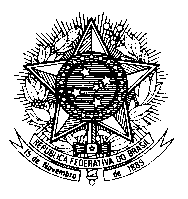 Permanent Mission of Brazil to the United Nations Officeand other International Organizations in Universal Periodic Review31st SessionMauritiusMr. President,Brazil welcomes the delegation of Mauritius and commends the country for the presentation of its report.In a spirit of cooperation and constructive dialogue, we would like to make the following recommendations:1) Accede to the 1951 Convention Relating to the Status of Refugees and ratify the International Convention on the Protection of the Rights of all Migrant Workers and Members of their Families; and2) Take measures to combat violence based on sexual orientation and gender identity, by guaranteeing the freedom of speech and association of LGBTI persons.We take the opportunity to congratulate Mauritius for the introduction of a national minimum wage in the private and public sectors and to commend the country for increasing women`s participation in political life. We also recognize Mauritius` efforts to appropriately respond to the HIV and AIDS epidemic and encourage the country to take further steps to eliminate stigma and discrimination in health care settings, particularly against key populations.I thank you.